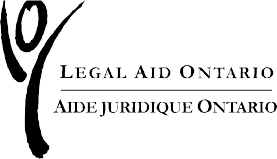 État de compte de rémunération quotidienne garantie (certificats / avocat de service)Vous ne pouvez facturer qu’une seule rémunération quotidienne garantie (RQG) par jour, pour TOUS les services juridiques que vous avez fournis le jour en question, que ce soit au titre d’un certificat, d’avocat de service, ou des deux. Toute autre facture pour des services rendus à la même date sera rejetée.Remplissez le Tableau Un pour la date des services à RQG. Si vous avez agi en tant qu’avocat de service le jour considéré, veuillez remplir le verso de ce formulaire en donnant le détail des services rendus. Remplissez le Tableau Deux pour enregistrer les déplacements à RQG (la veille du jour où vous avez rendu les services juridiques) ou la RQG en cas d’annulation des services à RQG le jour prévu pour la prestation de ces services, selon le cas. Remplissez le Tableau Trois pour enregistrer vos débours, le cas échéant. Vous devez joindre un reçu pour chaque débours dont vous demandez le remboursement.TABLEAU UNTABLEAU DEUXTABLEAU TROISJ’ATTESTE AVOIR RENDU LES SERVICES DÉCRITS CI-DESSUS :Date de facturation :	Signature de l’avocatÉtat de compte de rémunération quotidienne garantie (certificats / avocat de service)	Page 2Numéro de l’avocatNom de l’avocatNom de l’avocatInitialesNom de famille (en lettres moulées S.V.P.)DATE DES SERVICES JURIDIQUES À RQG       DATE DES SERVICES JURIDIQUES À RQG       DATE DES SERVICES JURIDIQUES À RQG       DATE DES SERVICES JURIDIQUES À RQG       DATE DES SERVICES JURIDIQUES À RQG       DATE DES SERVICES JURIDIQUES À RQG       JJMMAAAAENCERCLEZ LA RÉGION OÙ LES SERVICES ONT ÉTÉ RENDUS :☐ 01 – Algoma           ☐ 05 – Cochrane           ☐ 15 – Kenora              ☐ 22 – Sudbury/Manitoulin ☐ 35 – Rainy River     ☐ 39 – Temiskaming     ☐ 40 – Thunder Bay     ☐ 48 – Nishnawbe-AskiENCERCLEZ LA RÉGION OÙ LES SERVICES ONT ÉTÉ RENDUS :☐ 01 – Algoma           ☐ 05 – Cochrane           ☐ 15 – Kenora              ☐ 22 – Sudbury/Manitoulin ☐ 35 – Rainy River     ☐ 39 – Temiskaming     ☐ 40 – Thunder Bay     ☐ 48 – Nishnawbe-AskiENCERCLEZ LA RÉGION OÙ LES SERVICES ONT ÉTÉ RENDUS :☐ 01 – Algoma           ☐ 05 – Cochrane           ☐ 15 – Kenora              ☐ 22 – Sudbury/Manitoulin ☐ 35 – Rainy River     ☐ 39 – Temiskaming     ☐ 40 – Thunder Bay     ☐ 48 – Nishnawbe-AskiINDIQUEZ LE TRIBUNAL OÙ LE TRAVAIL ÉTAIT PRÉVU :INDIQUEZ LE TRIBUNAL OÙ LE TRAVAIL ÉTAIT PRÉVU :INDIQUEZ LE TRIBUNAL OÙ LE TRAVAIL ÉTAIT PRÉVU :INDIQUEZ LE TRIBUNAL OÙ LE TRAVAIL ÉTAIT PRÉVU :INDIQUEZ LE TRIBUNAL OÙ LE TRAVAIL ÉTAIT PRÉVU :INDIQUEZ LE TRIBUNAL OÙ LE TRAVAIL ÉTAIT PRÉVU :INDIQUEZ LE TRIBUNAL OÙ LE TRAVAIL ÉTAIT PRÉVU :INDIQUEZ LE TRIBUNAL OÙ LE TRAVAIL ÉTAIT PRÉVU :VOS SERVICES À RQG ONT-ILS ÉTÉ ANNULÉS CE JOUR-LÀ?VOS SERVICES À RQG ONT-ILS ÉTÉ ANNULÉS CE JOUR-LÀ?VOS SERVICES À RQG ONT-ILS ÉTÉ ANNULÉS CE JOUR-LÀ? OUI ☐         NON ☐ OUI ☐         NON ☐ OUI ☐         NON ☐ OUI ☐         NON ☐ OUI ☐         NON ☐ OUI ☐         NON ☐ OUI ☐         NON ☐ OUI ☐         NON ☐AGISSIEZ-VOUS EN TANT QU’AVOCAT DE SERVICE EN DROIT CRIMINEL LE JOUR DES SERVICES À RQG?AGISSIEZ-VOUS EN TANT QU’AVOCAT DE SERVICE EN DROIT CRIMINEL LE JOUR DES SERVICES À RQG?AGISSIEZ-VOUS EN TANT QU’AVOCAT DE SERVICE EN DROIT CRIMINEL LE JOUR DES SERVICES À RQG? OUI ☐         NON ☐ OUI ☐         NON ☐ OUI ☐         NON ☐ OUI ☐         NON ☐ OUI ☐         NON ☐ OUI ☐         NON ☐ OUI ☐         NON ☐ OUI ☐         NON ☐AGISSIEZ-VOUS EN TANT QU’AVOCAT DE SERVICE EN DROIT CIVIL LE JOUR DES SERVICES À RQG?AGISSIEZ-VOUS EN TANT QU’AVOCAT DE SERVICE EN DROIT CIVIL LE JOUR DES SERVICES À RQG?AGISSIEZ-VOUS EN TANT QU’AVOCAT DE SERVICE EN DROIT CIVIL LE JOUR DES SERVICES À RQG? OUI ☐               NON ☐ OUI ☐               NON ☐ OUI ☐               NON ☐ OUI ☐               NON ☐ OUI ☐               NON ☐ OUI ☐               NON ☐ OUI ☐               NON ☐ OUI ☐               NON ☐AGISSIEZ-VOUS EN TANT QU’AVOCAT AU TITRE D’UN OU DE PLUSIEURS CERTIFICATS LE JOUR DES SERVICES À RQG?AGISSIEZ-VOUS EN TANT QU’AVOCAT AU TITRE D’UN OU DE PLUSIEURS CERTIFICATS LE JOUR DES SERVICES À RQG?AGISSIEZ-VOUS EN TANT QU’AVOCAT AU TITRE D’UN OU DE PLUSIEURS CERTIFICATS LE JOUR DES SERVICES À RQG? OUI ☐               NON ☐ OUI ☐               NON ☐ OUI ☐               NON ☐ OUI ☐               NON ☐ OUI ☐               NON ☐ OUI ☐               NON ☐ OUI ☐               NON ☐ OUI ☐               NON ☐AVEZ-VOUS EU À VOUS DÉPLACER LA VEILLE?AVEZ-VOUS EU À VOUS DÉPLACER LA VEILLE?AVEZ-VOUS EU À VOUS DÉPLACER LA VEILLE? OUI ☐               NON ☐ OUI ☐               NON ☐ OUI ☐               NON ☐ OUI ☐               NON ☐ OUI ☐               NON ☐ OUI ☐               NON ☐ OUI ☐               NON ☐ OUI ☐               NON ☐DONNEZ LA LISTE DES CERTIFICATS AUX TERMES DESQUELS VOUS AVEZ RENDU DES SERVICES JURIDIQUES LE JOUR DE LA RQG ET INDIQUEZ SI D’AUTRES SERVICES SERONT FACTURÉS ULTÉRIEUREMENT AUX TERMES DE CES CERTIFICATS :DONNEZ LA LISTE DES CERTIFICATS AUX TERMES DESQUELS VOUS AVEZ RENDU DES SERVICES JURIDIQUES LE JOUR DE LA RQG ET INDIQUEZ SI D’AUTRES SERVICES SERONT FACTURÉS ULTÉRIEUREMENT AUX TERMES DE CES CERTIFICATS :DONNEZ LA LISTE DES CERTIFICATS AUX TERMES DESQUELS VOUS AVEZ RENDU DES SERVICES JURIDIQUES LE JOUR DE LA RQG ET INDIQUEZ SI D’AUTRES SERVICES SERONT FACTURÉS ULTÉRIEUREMENT AUX TERMES DE CES CERTIFICATS :DONNEZ LA LISTE DES CERTIFICATS AUX TERMES DESQUELS VOUS AVEZ RENDU DES SERVICES JURIDIQUES LE JOUR DE LA RQG ET INDIQUEZ SI D’AUTRES SERVICES SERONT FACTURÉS ULTÉRIEUREMENT AUX TERMES DE CES CERTIFICATS :DONNEZ LA LISTE DES CERTIFICATS AUX TERMES DESQUELS VOUS AVEZ RENDU DES SERVICES JURIDIQUES LE JOUR DE LA RQG ET INDIQUEZ SI D’AUTRES SERVICES SERONT FACTURÉS ULTÉRIEUREMENT AUX TERMES DE CES CERTIFICATS :DONNEZ LA LISTE DES CERTIFICATS AUX TERMES DESQUELS VOUS AVEZ RENDU DES SERVICES JURIDIQUES LE JOUR DE LA RQG ET INDIQUEZ SI D’AUTRES SERVICES SERONT FACTURÉS ULTÉRIEUREMENT AUX TERMES DE CES CERTIFICATS :DONNEZ LA LISTE DES CERTIFICATS AUX TERMES DESQUELS VOUS AVEZ RENDU DES SERVICES JURIDIQUES LE JOUR DE LA RQG ET INDIQUEZ SI D’AUTRES SERVICES SERONT FACTURÉS ULTÉRIEUREMENT AUX TERMES DE CES CERTIFICATS :DONNEZ LA LISTE DES CERTIFICATS AUX TERMES DESQUELS VOUS AVEZ RENDU DES SERVICES JURIDIQUES LE JOUR DE LA RQG ET INDIQUEZ SI D’AUTRES SERVICES SERONT FACTURÉS ULTÉRIEUREMENT AUX TERMES DE CES CERTIFICATS :DONNEZ LA LISTE DES CERTIFICATS AUX TERMES DESQUELS VOUS AVEZ RENDU DES SERVICES JURIDIQUES LE JOUR DE LA RQG ET INDIQUEZ SI D’AUTRES SERVICES SERONT FACTURÉS ULTÉRIEUREMENT AUX TERMES DE CES CERTIFICATS :DONNEZ LA LISTE DES CERTIFICATS AUX TERMES DESQUELS VOUS AVEZ RENDU DES SERVICES JURIDIQUES LE JOUR DE LA RQG ET INDIQUEZ SI D’AUTRES SERVICES SERONT FACTURÉS ULTÉRIEUREMENT AUX TERMES DE CES CERTIFICATS :DONNEZ LA LISTE DES CERTIFICATS AUX TERMES DESQUELS VOUS AVEZ RENDU DES SERVICES JURIDIQUES LE JOUR DE LA RQG ET INDIQUEZ SI D’AUTRES SERVICES SERONT FACTURÉS ULTÉRIEUREMENT AUX TERMES DE CES CERTIFICATS :No DU CERTIFICATNOM DU CLIENTLE CLIENT S’IDENTIFIE-T-IL EN TANT QU’AUTOCHTONE? (OUI/NON/PAS DEMANDÉ)LE CLIENT S’IDENTIFIE-T-IL EN TANT QU’AUTOCHTONE? (OUI/NON/PAS DEMANDÉ)D’AUTRES SERVICES SERONT-ILS FACTURÉS? (Oui/Non)D’AUTRES SERVICES SERONT-ILS FACTURÉS? (Oui/Non)D’AUTRES SERVICES SERONT-ILS FACTURÉS? (Oui/Non)D’AUTRES SERVICES SERONT-ILS FACTURÉS? (Oui/Non)D’AUTRES SERVICES SERONT-ILS FACTURÉS? (Oui/Non)D’AUTRES SERVICES SERONT-ILS FACTURÉS? (Oui/Non)D’AUTRES SERVICES SERONT-ILS FACTURÉS? (Oui/Non)HONORAIRES POUR LES SERVICES À RQG :HONORAIRES POUR LES SERVICES À RQG :HONORAIRES POUR LES SERVICES À RQG :HONORAIRES POUR LES SERVICES À RQG :      $      $      $      $      $      $      $DATE DU DÉPLACEMENT OU DE L’ANNULATION DONNANT DROIT À UNE RQG :DATE DU DÉPLACEMENT OU DE L’ANNULATION DONNANT DROIT À UNE RQG :JJMMAAAA                                      HONORAIRES DE RQG POUR DÉPLACEMENT/ANNULATION      $      $      $      $      $      $      $      $TOTAL DES HONORAIRES DE RQG RÉCLAMÉS :      $DÉBOURS :DÉBOURS :DÉBOURS :DÉBOURS :DÉBOURS :(A) DÉPLACEMENTS (À remplir si la distance parcourue dépassait 200 km) dans chaque direction)(A) DÉPLACEMENTS (À remplir si la distance parcourue dépassait 200 km) dans chaque direction)(A) DÉPLACEMENTS (À remplir si la distance parcourue dépassait 200 km) dans chaque direction)(B) AUTRE (joindre les reçus)(B) AUTRE (joindre les reçus)DEÀKMDESCRIPTION$(A) NOMBRE TOTAL DE KILOMÈTRES	X 41 cents/km = FRAIS DE DÉPLACEMENT :       $(B) AUTRE DÉBOURS :       $  (A) NOMBRE TOTAL DE KILOMÈTRES	X 41 cents/km = FRAIS DE DÉPLACEMENT :       $(B) AUTRE DÉBOURS :       $  (A) NOMBRE TOTAL DE KILOMÈTRES	X 41 cents/km = FRAIS DE DÉPLACEMENT :       $(B) AUTRE DÉBOURS :       $  (A) NOMBRE TOTAL DE KILOMÈTRES	X 41 cents/km = FRAIS DE DÉPLACEMENT :       $(B) AUTRE DÉBOURS :       $  (A) NOMBRE TOTAL DE KILOMÈTRES	X 41 cents/km = FRAIS DE DÉPLACEMENT :       $(B) AUTRE DÉBOURS :       $                                MONTANT TOTAL DES DÉBOURS RÉCLAMÉS :       $                                   MONTANT TOTAL DES DÉBOURS RÉCLAMÉS :       $                                   MONTANT TOTAL DES DÉBOURS RÉCLAMÉS :       $                                   MONTANT TOTAL DES DÉBOURS RÉCLAMÉS :       $                                   MONTANT TOTAL DES DÉBOURS RÉCLAMÉS :       $     No d’inscription aux fins de la TVHTVH FACTURÉE SUR LETVH FACTURÉE SUR LEMONTANT TOTAL DE LA TVHTOTAL DES HONORAIRES :       $TOTAL DES DÉBOURS :       $      $À L’USAGE DU BUREAU    Taux vérifiés    Nombre d’heures vérifié    RQG vérifiéeCET ÉTAT DE COMPTE A ÉTÉ APPROUVÉ PAR LE DIRECTEUR RÉGIONAL/AVOCAT DE SERVICE PRINCIPALDate de l’approbation	Directeur régional/avocat de service principalCET ÉTAT DE COMPTE A ÉTÉ APPROUVÉ PAR LE DIRECTEUR RÉGIONAL/AVOCAT DE SERVICE PRINCIPALDate de l’approbation	Directeur régional/avocat de service principalCET ÉTAT DE COMPTE A ÉTÉ APPROUVÉ PAR LE DIRECTEUR RÉGIONAL/AVOCAT DE SERVICE PRINCIPALDate de l’approbation	Directeur régional/avocat de service principalEn ma qualité d’avocat de service, j’ai fourni des services aux personnes suivantes :En ma qualité d’avocat de service, j’ai fourni des services aux personnes suivantes :En ma qualité d’avocat de service, j’ai fourni des services aux personnes suivantes :En ma qualité d’avocat de service, j’ai fourni des services aux personnes suivantes :En ma qualité d’avocat de service, j’ai fourni des services aux personnes suivantes :En ma qualité d’avocat de service, j’ai fourni des services aux personnes suivantes :En ma qualité d’avocat de service, j’ai fourni des services aux personnes suivantes :En ma qualité d’avocat de service, j’ai fourni des services aux personnes suivantes :En ma qualité d’avocat de service, j’ai fourni des services aux personnes suivantes :En ma qualité d’avocat de service, j’ai fourni des services aux personnes suivantes :En ma qualité d’avocat de service, j’ai fourni des services aux personnes suivantes :En ma qualité d’avocat de service, j’ai fourni des services aux personnes suivantes :En ma qualité d’avocat de service, j’ai fourni des services aux personnes suivantes :En ma qualité d’avocat de service, j’ai fourni des services aux personnes suivantes :Écrire lisiblement ou dactylographierÉcrire lisiblement ou dactylographierNomLe client s’identifie-t-il en tant qu’autochtone?Le client s’identifie-t-il en tant qu’autochtone?Le client s’identifie-t-il en tant qu’autochtone?Date de naissanceAdmissibilité financièreAdmissibilité financièreAdmissibilité financièreAdmissibilité financièreAdmissibilité financièreService 1Service 2Service 3(Nom de famille, prénom) OuiNonPas demandé(jj/mm/aaaa)AdmissiblePas admissibleNouvellement admissibleNouvellement admissiblePas de testVous pouvez ajouter jusqu’à 3 numéros de service de la légende, sans omettre le 0 pour les services 01 à 09Vous pouvez ajouter jusqu’à 3 numéros de service de la légende, sans omettre le 0 pour les services 01 à 09Vous pouvez ajouter jusqu’à 3 numéros de service de la légende, sans omettre le 0 pour les services 01 à 09